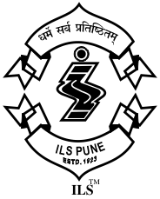 ILS LAW COLLEGE, PUNELL.B. (3 years course)-Semester II  Internal (Backlog) Examination, 2018-19This is to notify that internal (backlog) examination for I LL.B Semester I, would be held as per the below mentioned schedule: Students are required to report ten minutes before the commencement of the examination.Seating arrangement would be notified one day prior to the examination.DATESUBJECTSUBJECT10.09.2018Contract II1:00P.M-2:00P.M11.09.2018Optional Subjects1:00P.M-2:00P.M12.09.2018Family Law II1:00P.M-2:00P.M14.09.2018Constitutional Law II1:00P.M-2:00P.M15.09.2018Law of torts 1:00P.M-2:00P.M